Let’s Make [School Name] a Safer School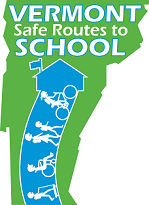 We recently conducted a SRTS student travel survey that identified that [over 50%] of our students are being driven to school. As we encourage more students to walk and bike to school, we ask that you be aware when driving in and around the school zone. Please consider completing the voluntary pledge below to help make our community safer for all students arriving and departing school. Check the boxes for each of the actions you pledge to take, and return the form with your student. We will proudly display all of the [School Name] Safe Drivers on our Safe Routes to School bulletin board. Thank you for all that you do to make [School Name] and safe and healthy place![School Name] Safe Driver PledgeAs an [School Name] parent, I want to keep all children safe, so I pledge: To obey all traffic laws while in the vicinity of [School Name]Making complete stops at stop signsDriving the speed limitNot texting while drivingYielding to pedestriansEnsuring my vehicle is a safe distance from a bicyclist while passing To pay extra attention while driving in the vicinity of [School Name]To not talk on my cell phone while driving in the vicinity of [School Name]To set a good example as an [School Name] Safe Driver!_______________________    _______________________   ______________Parent Name                               Parent Signature		        Date_______________________    _______________________   Student Name                             Homeroom Teacher		        